ELIGIBILITYSRELIG1.	Were you a member of a Reserve component (National Guard or Reserve member) on November 16, 2023?BACKGROUND INFORMATIONSRGRADE12.	What is your current paygrade?SRPRIOR3.	Have you served on active duty, not as a member of the Reserve components, for a cumulative 24 months or more?SRED14.	What is the highest degree or level of school that you have completed?  Mark the one answer that describes the highest grade or degree that you have completed.SRMARST5.	What is your marital status?SIGOT6.	[Ask if Q5 = "Divorced" OR Q5 = "Widowed" OR Q5 = "Never married"] Do you have a significant other?For the next questions, the definition of “child, children, or other legal dependents” includes anyone in your family, except your spouse, who has, or is eligible to have, a Uniformed Services Identification and Privilege Card (also called a military ID card) or is eligible for military health care benefits, and is enrolled in the Defense Enrollment Eligibility Reporting System (DEERS).DEPDNTS7.	Do you have a child, children, or other legal dependents based on the definition above?DEPSA DEPSB DEPSC 8.	[Ask if Q7 = "Yes"] How many children or other legal dependents do you have in each age group specified below?  To indicate none, select “0.”  To indicate nine or more, select “9.”SRHISPA19.	Are you Spanish/​Hispanic/​Latino?SRRACEC SRRACED SRRACEB SRRACEE SRRACEA 10.	What is your race?  Mark one or more races to indicate what you consider yourself to be.ACTIVATION/​DEPLOYMENT STATUSPlease read the following definition carefully.  In this survey, the term “activation” refers to the involuntary or voluntary call to active duty of a Reserve Component member (Reserve or National Guard) under the following Title 10 USC statute authorities: §12301(a) (Full Mobilization), §12301(b) (15-Day Statute), §12302 (Partial Mobilization), §12304 (Presidential Reserve Call-up), §12304(a) (Reserve Emergency Call-up), §12304(b) (Reserve Call-Up), §12301(d) (Active Duty for Operational Supporting).  It also applies to National Guard members who perform duties under 32 USC 502(f) for the purposes of supporting a Declaration of National Emergency.  It does NOT apply to members on full-time active duty or members serving on full-time National Guard Duty in an AGR/​FTS/​AR status, active duty for operational support, active duty for training, or members serving on State Active Duty.SRACTMONTH11.	Have you been activated in the past 24 months?  This includes activations that started more than 24 months ago and continued into the past 24 months.  If you have been an AGR/​FTS/​AR for the past 24 months, select “No.”SRACTDAYS12.	[Ask if Q11 = "Yes"] Was at least one of your activations in the past 24 months longer than 30 consecutive days?SRACTVLNTR13.	[Ask if Q12 = "Yes"] In the past 24 months, has (have) your activation(s) of more than 30 consecutive days been voluntary, involuntary, or both?CURRACTIVE14.	[Ask if Q11 = "Yes"] Are you currently activated?In the survey, the term “deployment” refers to the performance of duties at a location that would be considered outside normal commuting distance or time from the member's permanent work site (i.e., an armory or reserve center).  Deployments can be to a location within the contiguous 48 states (CONUS) or to a location outside the contiguous 48 states (OCONUS).SRACTDEPLOY15.	[Ask if Q12 = "Yes"] Did any of your activations of more than 30 consecutive days in the past 24 months result in deployment?SRACTCONUS16.	[Ask if Q15 = "Yes"] In the past 24 months, after processing in the mobilization station, were you deployed within the contiguous 48 states (CONUS), outside the contiguous 48 states (OCONUS), or both?CURRDEPLOY17.	[Ask if Q14 = "Yes" AND Q15 = "Yes"] Are you currently deployed?EMPLOYMENT/​STUDENT STATUSNEWCREDA NEWCREDB NEWCREDC NEWCREDD NEWCREDE NEWCREDF NEWCREDG NEWCREDH 18.	Are you working toward or did you receive a new credential(s) or certification, in the last 12 months?  Mark all that apply.SRSTU1A19.	[Ask if [AGRFLAG] = "Not AGR" AND (Q11 = "No" OR Q14 = "No")] Are you currently enrolled in a civilian school?  Mark “Yes” if you were enrolled in the most recent academic semester or if you are enrolled for the next semester.SRSTU2A20.	[Ask if Q19 = "Yes"] Are you currently a full-time student or part-time student?  Full-time is considered an equivalent of 12 credit hours or more per semester.  Part-time is considered an equivalent of less than 12 credit hours per semester.SRPROG3A21.	[Ask if [MTFLAG] = "Ask if Mil Tech" AND (Q11 = "No" OR Q14 = "No")] Are you currently a military technician?SRCPS1A22.	[Ask if ([RPROGCIV] = "IMA" OR ([AGRFLAG] = "Not AGR" AND ([RORG_CD] = "Navy Reserve" OR [RORG_CD] = "Marine Corps Reserve" OR Q21 = "No"))) AND (Q11 = "No" OR Q14 = "No")] Last week, did you do any work for pay or profit?  Mark “Yes” even if you worked only one hour, or helped without pay in a family business or farm for 15 hours or more.SRCPS2A23.	[Ask if Q22 = "No"] Last week, were you temporarily absent from a job or business?SRCPS3A24.	[Ask if Q23 = "No"] Have you been looking for work during the last 4 weeks?SRCPS4A25.	[Ask if Q24 = "Yes"] Last week, could you have started a job if offered one, or returned to work if recalled?SREMP1A26.	[Ask if Q22 = "Yes" OR Q23 = "Yes, on vacation, temporary illness, labor dispute, etc."] Do you have a full-time civilian job (of 35 hours or more per week) that includes benefits, as well as pay or salary?NOFTJOB27.	[Ask if Q26 = "No"] What is the main reason you do not currently have a full-time civilian job?SREMP2A28.	[Ask if Q22 = "Yes" OR Q23 = "Yes, on vacation, temporary illness, labor dispute, etc."] What is your current principal civilian employment?  By principal civilian employment, we mean the job at which you work the most hours.SREMP3A29.	[Ask if (Q28 = "An employee of a PRIVATE/​PUBLIC company, business or individual, working for wages, salary, or commission" OR Q28 = "An employee of a NOT-FOR-PROFIT, tax-exempt, or charitable organization" OR Q28 = "A FEDERAL government employee" OR Q28 = "A STATE government employee" OR Q28 = "A LOCAL government employee (e.g., county, city, town)" OR Q28 = "Self-employed in OWN business, professional practice, or farm" OR Q28 = "Working WITHOUT PAY in a family business or farm" OR Q28 = "Working WITH PAY in a family business or farm")] Counting all locations where your current principal employer operates in the United States, what is the total number of persons who work for this employer?SREMP430.	[Ask if Q14 = "No" AND (Q28 = "An employee of a PRIVATE/​PUBLIC company, business or individual, working for wages, salary, or commission" OR Q28 = "An employee of a NOT-FOR-PROFIT, tax-exempt, or charitable organization" OR Q28 = "A FEDERAL government employee" OR Q28 = "A STATE government employee" OR Q28 = "A LOCAL government employee (e.g., county, city, town)" OR Q28 = "Self-employed in OWN business, professional practice, or farm" OR Q28 = "Working WITHOUT PAY in a family business or farm" OR Q28 = "Working WITH PAY in a family business or farm")] Is your current principal civilian employment the same as before your most recent activation?SRSTU1B31.	[Ask if [AGRFLAG] = "Not AGR" AND Q14 = "Yes"] At the time of your most recent activation, were you enrolled in a civilian school?  Mark “Yes” if you were enrolled in the most recent academic semester or if you were enrolled for the next semester.SRSTU2B32.	[Ask if Q31 = "Yes"] At the time of your most recent activation, were you a full-time student or part-time student?  Full-time is considered an equivalent of 12 credit hours or more per semester.  Part-time is considered an equivalent of less than 12 credit hours per semester.SRPROG3B33.	[Ask if [MTFLAG] = "Ask if Mil Tech" AND Q14 = "Yes"] In the week prior to your current activation, were you a military technician?SRCPS1B34.	[Ask if ([RPROGCIV] = "IMA" OR ([AGRFLAG] = "Not AGR" AND ([RORG_CD] = "Navy Reserve" OR [RORG_CD] = "Marine Corps Reserve" OR Q33 = "No"))) AND Q14 = "Yes"] In the week prior to your most recent activation, did you do any work for pay or profit?  Mark “Yes” even if you worked only one hour, or helped without pay in a family business or farm for 15 hours or more.SRCPS2B35.	[Ask if Q34 = "No"] In the week prior to your most recent activation, were you temporarily absent from a job or business?SRCPS3B36.	[Ask if Q35 = "No"] Were you looking for work during the 4 weeks prior to your most recent activation?SRCPS4B37.	[Ask if Q36 = "Yes"] In the week prior to your most recent activation, could you have started a job if offered one, or returned to work if recalled?SREMP1B38.	[Ask if Q34 = "Yes" OR Q35 = "Yes, on vacation, temporary illness, labor dispute, etc."] In the week prior to your most recent activation, did you have a full-time civilian job (of 35 hours or more per week) that included benefits, as well as pay or salary?SREMP2B39.	[Ask if Q34 = "Yes" OR Q35 = "Yes, on vacation, temporary illness, labor dispute, etc." OR Q30 = "No"] In the week prior to your most recent activation, what was your principal civilian employment?  By principal civilian employment, we mean the job at which you worked the most hours.SREMP3B40.	[Ask if (Q39 = "An employee of a PRIVATE/​PUBLIC company, business or individual, working for wages, salary, or commission" OR Q39 = "An employee of a NOT-FOR-PROFIT, tax-exempt, or charitable organization" OR Q39 = "A FEDERAL government employee" OR Q39 = "A STATE government employee" OR Q39 = "A LOCAL government employee (e.g., county, city, town)" OR Q39 = "Self-employed in OWN business, professional practice, or farm" OR Q39 = "Working WITHOUT PAY in a family business or farm" OR Q39 = "Working WITH PAY in a family business or farm")] Counting all locations where your principal employer (in the week prior to your most recent activation) operated in the United States, what is the total number of persons who worked for this employer?CAREERFLD41.	In what career field is your current or most recent civilian employment?BARRFCDA BARRFCDB BARRFCDC BARRFCDD BARRFCDE BARRFCDF BARRFCDG BARRFCDH BARRFCDI BARRFCDJ BARRFCDK BARRFCDL BARRFCDM BARRFCDN BARRFCDO 42.	What barriers have you faced in entering your most recent or current career field?  Mark all that apply.DETAILS ON ACTIVATIONS/​DEPLOYMENTSEMPSPPRT143.	[Ask if (Q28 = "An employee of a PRIVATE/​PUBLIC company, business or individual, working for wages, salary, or commission" OR Q28 = "An employee of a NOT-FOR-PROFIT, tax-exempt, or charitable organization" OR Q28 = "A FEDERAL government employee" OR Q28 = "A STATE government employee" OR Q28 = "A LOCAL government employee (e.g., county, city, town)") OR (Q14 = "Yes" AND (Q39 = "An employee of a PRIVATE/​PUBLIC company, business or individual, working for wages, salary, or commission" OR Q39 = "An employee of a NOT-FOR-PROFIT, tax-exempt, or charitable organization" OR Q39 = "A FEDERAL government employee" OR Q39 = "A STATE government employee" OR Q39 = "A LOCAL government employee (e.g., county, city, town)"))] In general, how supportive is your principal civilian employer of your National Guard/​Reserve obligations?BENACT44.	[Ask if (Q11 = "Yes" AND Q12 = "Yes" AND Q14 = "No") OR Q17 = "No"] Consider your income and benefits in the year prior to your most recent activation/​deployment and your income and benefits during your most recent activation/​deployment.  In general, how did your overall income and benefits change while you were activated/​deployed?ADDEXPA ADDEXPB ADDEXPC ADDEXPD ADDEXPE ADDEXPF 45.	[Ask if (Q11 = "Yes" AND Q12 = "Yes" AND Q14 = "No") OR Q17 = "No"] During your most recent activation/​deployment, did you or your family have any additional expenses because of any of the following items?  Mark “Yes” or “No” for each item.RCONCERN146.	[Ask if (Q11 = "Yes" AND Q12 = "Yes" AND Q14 = "No") OR Q17 = "No"] Which of the following was your biggest concern about returning from your most recent activation/​deployment?  Select one item from the list below.DMBLHLTHA DMBLHLTHB DMBLHLTHC DMBLHLTHD DMBLHLTHE DMBLHLTHF DMBLHLTHG DMBLHLTHH 47.	[Ask if Q15 = "Yes" AND (Q14 = "No" OR Q17 = "No")] After returning home from your most recent deployment, to what extent have you seemed to...  Mark one answer for each item.SATISFACTIONGENSATNGRA GENSATNGRB GENSATNGRC GENSATNGRD GENSATNGRE 48.	Taking all things into consideration, how satisfied are you, in general, with each of the following aspects of being in the National Guard/​Reserve?  Mark one answer for each item.SATOVER49.	Overall, how satisfied are you with the military way of life?RETENTIONSRYEARS50.	How many years have you spent in military service?  Do not count partial years.  To indicate less than 1 year, enter “0”.  To indicate 35 years or more, enter “35”.  Include in military service years:Time spent as an active duty Service member Time spent as a National Guard/​Reserve component member, to include:Time spent as a Drilling unit Reservist/​Traditional Guardsman/​Troop Program Unit (TPU) ReservistTime spent mobilized/​activated on active dutyTime spent in a full-time, active duty programTime spent in the Individual Ready Reserve (IRR)Time spent as an Individual Mobilization Augmentee (IMA)Time spent in the Standby ReserveRETINT151.	Suppose that you have to decide whether to continue to participate in the National Guard/​Reserve.  Assuming you could stay, how likely is it that you would choose to do so?SUPPORT152.	[Ask if Q5 = "Married" OR Q5 = "Separated" OR Q6 = "Yes"] In your opinion, how does your spouse/​significant other view your participation in the National Guard/​Reserve?SUPPORT253.	In your opinion, how does your family view your participation in the National Guard/​Reserve?SUPPORT354.	[Ask if Q22 = "Yes" OR Q23 = "Yes, on vacation, temporary illness, labor dispute, etc." OR Q34 = "Yes" OR Q35 = "Yes, on vacation, temporary illness, labor dispute, etc."] In your opinion, how does your supervisor at your principal civilian job view your participation in the National Guard/​Reserve?SUPPORT455.	[Ask if Q22 = "Yes" OR Q23 = "Yes, on vacation, temporary illness, labor dispute, etc." OR Q34 = "Yes" OR Q35 = "Yes, on vacation, temporary illness, labor dispute, etc."] In your opinion, how do your coworkers at your principal civilian job view your participation in the National Guard/​Reserve?TEMPOTEMPO156.	[Ask if [AGRFLAG] = "Not AGR"] In the past 12 months, how many days (full days, not drill periods) did you spend in a compensated (pay or points) National Guard/​Reserve status?TEMPO257.	[Ask if [AGRFLAG] = "Not AGR"] In an average month when not activated, how many unpaid hours, off duty, do you spend on your unit's business?  For none, enter “0”.TEMPO358.	In the past 12 months, how many nights did you spend away from your home because of your military duties?  Do not include nights spent away from home before out-of-town drills.TEMPO459.	In the past 12 months, have you spent more or less time away from your home than you expected when you first entered the National Guard/​Reserve?RETINT260.	What impact has time away (or lack thereof) from your home in the past 12 months had on your military career intentions?READINESSPREPARESELF61.	Overall, how well prepared are you to perform your wartime job?PREPAREUNIT62.	Overall, how well prepared is your unit to perform its wartime mission?PREPARETRAN63.	How well has your training prepared you to perform your wartime job?STRESSSTRESSMIL64.	Overall, how would you rate the current level of stress in your military life?STRESSPRSN65.	Overall, how would you rate the current level of stress in your personal life?FAMILY LIFEMINORCHLD266.	[Ask if Q7 = "Yes"] Do you have any children under the age of 18 who usually live with you?CHILDNGR267.	[Ask if Q7 = "Yes" AND Q66 = "Yes"] To what extent do you feel that child care issues will impact whether you stay in the National Guard/​Reserve?SPCURRMIL268.	[Ask if Q5 = "Married" OR Q5 = "Separated"] Is your spouse currently serving in the military?SPNGRPLANS69.	[Ask if (Q5 = "Married" OR Q5 = "Separated") OR Q6 = "Yes"] To what extent do you and your spouse/​significant other agree on your National Guard/​Reserve career plans?SPNGRSTAY70.	[Ask if (Q5 = "Married" OR Q5 = "Separated") OR Q6 = "Yes"] To what extent does your spouse/​significant other have a choice in whether you stay in the National Guard/​Reserve?SPDPLYLONG71.	[Ask if (Q5 = "Married" OR Q5 = "Separated" OR Q6 = "Yes") AND Q15 = "Yes"] Were any of your deployments in the past 24 months longer than your spouse/​significant other expected?FINANCIAL WELL-BEING AND EDUCATIONMNYCOMFORT72.	Which of the following best describes your (and/​or your spouse's) financial condition?FINANSIT73.	Compared to 12 months ago, is your financial situation better, worse, or has it stayed the same?FINBET2A FINBET2B FINBET2C FINBET2D FINBET2E 74.	[Ask if Q73 = "Much better" OR Q73 = "Somewhat better"] Which of the following are reasons why your financial situation is better than it was 12 months ago?  Mark “Yes” or “No” for each item.FINWORSE2A FINWORSE2B FINWORSE2C FINWORSE2D FINWORSE2E 75.	[Ask if Q73 = "Much worse" OR Q73 = "Somewhat worse"] Which of the following are reasons why your financial situation is worse than it was 12 months ago?  Mark “Yes” or “No” for each item.FMACTDO4A FMACTDO4B FMACTDO4C FMACTDO4D FMACTDO4E FMACTDO4F FMACTDO4G 76.	Which of the following activities do you do routinely in order to manage your finances?  Mark “Yes” or “No” for each item.RCVINFO5A RCVINFO5B RCVINFO5C RCVINFO5D RCVINFO5E RCVINFO5F RCVINFO5G RCVINFO5H 77.	From which of the following resources have you received information, training, or counseling on any financial topic?  Mark “Yes” or “No” for each item.SVGINVHAB78.	Which of the following statements best describes your (and your spouse's, if applicable) saving or investment habits?FINGOAL5A FINGOAL5B FINGOAL5C FINGOAL5D FINGOAL5E FINGOAL5F FINGOAL5G 79.	Please indicate whether the following are financial goals for you (and your spouse, if applicable).  If a goal does not apply to you, please select “No, this is not a goal for me/​us.”  Mark one answer for each item.CCDEBT80.	In the past 12 months, which of the following options best describes how you most frequently pay credit card debt?EMFUND281.	How much do you (and your spouse, if applicable) have in an emergency savings fund, in terms of your average monthly expenses?EMEREXPA EMEREXPB EMEREXPC EMEREXPD EMEREXPE EMEREXPF EMEREXPG EMEREXPH EMEREXPI 82.	Suppose that you have an emergency expense that costs $400.  Based on your current financial situation, how would you pay for this expense?  If you would use more than one method to cover this expense, please mark all that apply.MNYHLTH6A MNYHLTH6B MNYHLTH6C MNYHLTH6D MNYHLTH6E MNYHLTH6F MNYHLTH6G MNYHLTH6H MNYHLTH6I MNYHLTH6J MNYHLTH6K MNYHLTH6L MNYHLTH6M MNYHLTH6N MNYHLTH6O 83.	In the past 12 months, did any of the following happen to you (and/​or your spouse, if applicable)?  Mark “Yes” or “No” for each item.FINPROD4A FINPROD4B FINPROD4C FINPROD4D FINPROD4E FINPROD4F FINPROD4G FINPROD4H 84.	In the past 12 months, have you (and/​or your spouse, if applicable) used any of the following financial products or services?  Mark “Yes” or “No” for each item.FINSIT1C FINSIT1E FINSIT1F 85.	How well does each statement describe you or your situation?  Mark one answer for each item.FINSIT2B FINSIT2D 86.	How often does each of the following statements apply to you?  Mark one answer for each item.FIN_INTROThe Department of Defense is interested in assessing the overall financial literacy and preparedness of military members.  By completing the next set of items, you will help the Department determine how well military members understand a variety of financial-related topics.  For each question or statement, please select the BEST response.  If you are not sure about an answer, please select “Don't know.”FINLIT187.	Suppose you had $100 in a savings account and the interest rate was 2% per year.  After five years, how much do you think you would have in the account if you left the money to grow?FINLIT288.	Imagine that the interest rate on your savings account was 1% per year and inflation was 2% per year.  After 1 year, how much would you be able to buy with the money in this account?FINLIT489.	Is the following statement true or false?  	A 15-year mortgage typically requires higher monthly payments than a 30-year mortgage, but the total interest paid over the life of the loan will be less.FINLIT590.	Is the following statement true or false?  	Buying a single company's stock usually provides a safer return than a stock mutual fund.FINLIT691.	Is the following statement true or false?  	An insurance deductible is an amount you are responsible for paying before the insurance company will pay on your insurance claim.FINLIT1592.	Which of the following does not impact your credit score?FINLIT993.	Under the Blended Retirement System (BRS), the government will contribute 1% of your base pay to your Thrift Savings Plan (TSP) account and match up to an additional ___ percent based on your TSP contribution after you are vested in TSP.FINLIT1394.	In managing your personal budget, what is discretionary income?ADDITIONAL BACKGROUND INFORMATIONSPNDHLP2A SPNDHLP2B SPNDHLP2C SPNDHLP2D SPNDHLP2E SPNDHLP2F 95.	Thinking about your experiences over the last year, which of the following did you or your household members use to meet your spending needs?  Mark all that apply.HHINC96.	In 2022, what was your total household income before taxes?INCCONTRB97.	How much does your income contribute toward your total household income?INCSPCONTRB98.	[Ask if Q5 = "Married" OR Q5 = "Separated" OR Q6 = "Yes"] How much does your spouse/​significant other's income contribute toward your total household income?SUICIDE PREVENTION AWARENESSThe next several questions ask about a time period in your life when you may have faced some challenges.  We understand these are sensitive issues, but the Department wants to know more about members' experiences so they can help others who face similar challenges.  Responses to these items are completely voluntary and confidential.  Your responses will only be reported in aggregate form.  Your individual data will not be reported.CONSUICIDEA CONSUICIDEB CONSUICIDEC 99.	Have you ever wished you were dead or wished you could go to sleep and never wake up?  Mark all that apply.If you would like to talk to someone about issues related to suicide, please refer to the resources listed below:Military/​Veterans Crisis Line; 988 Suicide & Crisis Lifeline (formerly known as the National Suicide Prevention Lifeline)—988Military OneSource—1-800-342-9647Military & Family Life Counseling (MFLC)—information available at installation levelCG SUPRT Line (Coast Guard)—1-855-247-8778IDEATEA IDEATEB IDEATEC 100.	Have you actually had any thoughts of killing yourself?  Mark all that apply.If you would like to talk to someone about issues related to suicide, please refer to the resources listed below:Military/​Veterans Crisis Line; 988 Suicide & Crisis Lifeline (formerly known as the National Suicide Prevention Lifeline)—988Military OneSource—1-800-342-9647Military & Family Life Counseling (MFLC)—information available at installation levelCG SUPRT Line (Coast Guard)—1-855-247-8778PLANSUICA PLANSUICB PLANSUICC 101.	[Ask if Q100 a = "Marked" OR Q100 b = "Marked"] Have you ever done anything, started to do anything, or prepared to do anything to end your life?  Mark all that apply.If you would like to talk to someone about issues related to suicide, please refer to the resources listed below:Military/​Veterans Crisis Line; 988 Suicide & Crisis Lifeline (formerly known as the National Suicide Prevention Lifeline)—988Military OneSource—1-800-342-9647Military & Family Life Counseling (MFLC)—information available at installation levelCG SUPRT Line (Coast Guard)—1-855-247-8778ATTEMPTA ATTEMPTB ATTEMPTC 102.	[Ask if Q100 a = "Marked" OR Q100 b = "Marked"] Have you made an actual suicide attempt that required you to seek medical attention or treatment?  Mark all that apply.If you would like to talk to someone about issues related to suicide, please refer to the resources listed below:Military/​Veterans Crisis Line; 988 Suicide & Crisis Lifeline (formerly known as the National Suicide Prevention Lifeline)—988Military OneSource—1-800-342-9647Military & Family Life Counseling (MFLC)—information available at installation levelCG SUPRT Line (Coast Guard)—1-855-247-8778INTHURT2A INTHURT2B INTHURT2C INTHURT2D 103.	Have you ever intentionally hurt yourself (e.g., cut or hit yourself) to relieve stress, feel better, get sympathy, or get something else to happen without any intention of killing yourself?  Mark all that apply.If you would like to talk to someone about issues related to suicide, please refer to the resources listed below:Military/​Veterans Crisis Line; 988 Suicide & Crisis Lifeline (formerly known as the National Suicide Prevention Lifeline)—988Military OneSource—1-800-342-9647Military & Family Life Counseling (MFLC)—information available at installation levelCG SUPRT Line (Coast Guard)—1-855-247-8778SUICRSRCA SUICRSRCB SUICRSRCC SUICRSRCD SUICRSRCE 104.	Please indicate how much you agree with the following statements.  Mark one answer for each item.If you would like to talk to someone about issues related to suicide, please refer to the resources listed below:Military/​Veterans Crisis Line; 988 Suicide & Crisis Lifeline (formerly known as the National Suicide Prevention Lifeline)—988Military OneSource—1-800-342-9647Military & Family Life Counseling (MFLC)—information available at installation levelCG SUPRT Line (Coast Guard)—1-855-247-8778SUICKNOWMILA SUICKNOWMILB SUICKNOWMILC 105.	Since joining the military, have you known a fellow Service member, or a family member of a fellow Service member, who died by suicide?  Mark all that apply.If you would like to talk to someone about issues related to suicide, please refer to the resources listed below:Military/​Veterans Crisis Line; 988 Suicide & Crisis Lifeline (formerly known as the National Suicide Prevention Lifeline)—988Military OneSource—1-800-342-9647Military & Family Life Counseling (MFLC)—information available at installation levelCG SUPRT Line (Coast Guard)—1-855-247-8778SUICSUPMILA SUICSUPMILB SUICSUPMILC 106.	[Ask if Q105 a = "Marked"] You indicated that you knew a fellow Service member, or family member of a fellow Service member, who died by suicide within the past year.  Did you receive support or counseling from any of the following sources to help you with this loss?  Mark all that apply.If you would like to talk to someone about issues related to suicide, please refer to the resources listed below:Military/​Veterans Crisis Line; 988 Suicide & Crisis Lifeline (formerly known as the National Suicide Prevention Lifeline)—988Military OneSource—1-800-342-9647Military & Family Life Counseling (MFLC)—information available at installation levelCG SUPRT Line (Coast Guard)—1-855-247-8778HLPSUPMIL107.	[Ask if Q105 a = "Marked" AND Q106 a = "Marked"] In general, taking all the sources of military support into consideration, how helpful was the support or counseling you received?If you would like to talk to someone about issues related to suicide, please refer to the resources listed below:Military/​Veterans Crisis Line; 988 Suicide & Crisis Lifeline (formerly known as the National Suicide Prevention Lifeline)—988Military OneSource—1-800-342-9647Military & Family Life Counseling (MFLC)—information available at installation levelCG SUPRT Line (Coast Guard)—1-855-247-8778AWRSUPA AWRSUPB AWRSUPC AWRSUPD AWRSUPE AWRSUPF AWRSUPG AWRSUPH AWRSUPI AWRSUPJ 108.	What is your level of awareness of each of the following support services?  Mark one answer for each item.If you would like to talk to someone about issues related to suicide, please refer to the resources listed below:Military/​Veterans Crisis Line; 988 Suicide & Crisis Lifeline (formerly known as the National Suicide Prevention Lifeline)—988Military OneSource—1-800-342-9647Military & Family Life Counseling (MFLC)—information available at installation levelCG SUPRT Line (Coast Guard)—1-855-247-8778PREVSUPA PREVSUPB PREVSUPC PREVSUPD PREVSUPE PREVSUPF PREVSUPG PREVSUPH PREVSUPI PREVSUPJ PREVSUPK PREVSUPL PREVSUPM PREVSUPN PREVSUPO 109.	Please indicate whether any of the following concerns have prevented you from seeking, or made it hard for you to access, support for personal problems (e.g., relationship, financial, mental health, or other stresses).  Mark all that apply.If you would like to talk to someone about issues related to suicide, please refer to the resources listed below:Military/​Veterans Crisis Line; 988 Suicide & Crisis Lifeline (formerly known as the National Suicide Prevention Lifeline)—988Military OneSource—1-800-342-9647Military & Family Life Counseling (MFLC)—information available at installation levelCG SUPRT Line (Coast Guard)—1-855-247-8778REUNION AND REINTEGRATIONYREVENTA1 YREVENTA2 YREVENTA3 YREVENTB1 YREVENTB2 YREVENTB3 YREVENTC1 YREVENTC2 YREVENTC3 110.	Have you attended any of the following Yellow Ribbon Reintegration Program (YRRP) events?  If you have attended an event, please indicate when you attended (you can provide multiple answers).  If you have not attended an event, please mark “No, I have not attended any events.”RSRCAWRYRA RSRCAWRYRB RSRCAWRYRC RSRCAWRYRD RSRCAWRYRE RSRCAWRYRF RSRCAWRYRG RSRCAWRYRH RSRCAWRYRI RSRCAWRYRJ RSRCAWRYRK RSRCAWRYRL RSRCAWRYRM RSRCAWRYRN RSRCAWRYRO 111.	[Ask if Q110 a = "Yes, within the past 12 months" OR Q110 b = "Yes, within the past 12 months" OR Q110 c = "Yes, within the past 12 months"] In the past 12 months, has your awareness increased in the following areas?  Mark one answer for each item.RSRCAWRA RSRCAWRB RSRCAWRC RSRCAWRD RSRCAWRE RSRCAWRF RSRCAWRG RSRCAWRH RSRCAWRI RSRCAWRJ RSRCAWRK RSRCAWRL RSRCAWRM RSRCAWRN RSRCAWRO 112.	[Ask if (Q110 a <> "Yes, within the past 12 months" AND Q110 b <> "Yes, within the past 12 months" AND Q110 c <> "Yes, within the past 12 months") AND (Q110 a = "Yes, over 12 months ago" OR Q110 a = "No, I have not attended any events" OR Q110 b = "Yes, over 12 months ago" OR Q110 b = "No, I have not attended any events" OR Q110 c = "Yes, over 12 months ago" OR Q110 c = "No, I have not attended any events")] In the past 12 months, has your awareness increased in the following areas?  Mark “Yes” or “No” for each item.RSRCUSEYRA RSRCUSEYRB RSRCUSEYRC RSRCUSEYRD RSRCUSEYRE RSRCUSEYRF RSRCUSEYRG RSRCUSEYRH RSRCUSEYRI RSRCUSEYRJ RSRCUSEYRK RSRCUSEYRL RSRCUSEYRM RSRCUSEYRN RSRCUSEYRO 113.	[Ask if Q110 a = "Yes, within the past 12 months" OR Q110 b = "Yes, within the past 12 months" OR Q110 c = "Yes, within the past 12 months"] In the past 12 months, have you used any of the following?  Mark one answer for each item.RSRCUSEA RSRCUSEB RSRCUSEC RSRCUSED RSRCUSEE RSRCUSEF RSRCUSEG RSRCUSEH RSRCUSEI RSRCUSEJ RSRCUSEK RSRCUSEL RSRCUSEM RSRCUSEN RSRCUSEO 114.	[Ask if (Q110 a <> "Yes, within the past 12 months" AND Q110 b <> "Yes, within the past 12 months" AND Q110 c <> "Yes, within the past 12 months") AND (Q110 a = "Yes, over 12 months ago" OR Q110 a = "No, I have not attended any events" OR Q110 b = "Yes, over 12 months ago" OR Q110 b = "No, I have not attended any events" OR Q110 c = "Yes, over 12 months ago" OR Q110 c = "No, I have not attended any events")] In the past 12 months, have you used any of the following?  Mark one answer for each item.HOWCHNGYRA HOWCHNGYRB HOWCHNGYRC HOWCHNGYRD HOWCHNGYRE HOWCHNGYRF HOWCHNGYRG HOWCHNGYRH 115.	[Ask if Q110 a = "Yes, within the past 12 months" OR Q110 b = "Yes, within the past 12 months" OR Q110 c = "Yes, within the past 12 months"] As a result of attending a Yellow Ribbon Reintegration Program event in the past 12 months, please indicate how you have changed in the following areas.  Mark one answer for each item.HOWCHNGA HOWCHNGB HOWCHNGC HOWCHNGD HOWCHNGE HOWCHNGF HOWCHNGG HOWCHNGH 116.	[Ask if (Q110 a <> "Yes, within the past 12 months" AND Q110 b <> "Yes, within the past 12 months" AND Q110 c <> "Yes, within the past 12 months") AND (Q110 a = "Yes, over 12 months ago" OR Q110 a = "No, I have not attended any events" OR Q110 b = "Yes, over 12 months ago" OR Q110 b = "No, I have not attended any events" OR Q110 c = "Yes, over 12 months ago" OR Q110 c = "No, I have not attended any events")] In the past 12 months, please indicate how you have changed in the following areas.  Mark one answer for each item.RECYRRP117.	[Ask if Q110 a = "Yes, within the past 12 months" OR Q110 a = "Yes, over 12 months ago" OR Q110 b = "Yes, within the past 12 months" OR Q110 b = "Yes, over 12 months ago" OR Q110 c = "Yes, within the past 12 months" OR Q110 c = "Yes, over 12 months ago"] Would you recommend the Yellow Ribbon Reintegration Program to others?TAKING THE SURVEYA “military survey” is defined as a survey regarding military topics (e.g., readiness, programs/​services, tempo, benefits).MILSURVEY118.	Excluding this survey, how many military surveys have you been asked to complete in the past 12 months?  To indicate none, select “0.”  To indicate 10 or more, select “10.” 	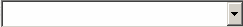 .	Please select0	01	12	23	34	45	56	67	78	89	910	10COMMENT119.	Thank you for participating in the survey.  There are no more questions on this survey.  If you have comments or concerns that you were not able to express in answering this survey, please enter them in the space provided.  Your comments will be viewed and considered as policy deliberations take place.  Do not include any personally identifiable information (PII) in your comments.  If OPA or its data collection contractor perceives comments as a direct threat to yourself or others, out of concern for your welfare, OPA may contact an office in your area for appropriate action.  Your feedback is useful and appreciated.INELIGNODATA120.	[Ask if Q1 = "No, I separated or retired"] Based on your answer to the previous question, you are ineligible to take this survey.  If you feel you have encountered this message in error, click the Previous button and check your answer(s). 	To submit your answers, click the Submit button.  For further help, please call our Survey Processing Center toll-free at 1-800-881-5307 or e-mail RC-Survey@mail.mil.2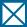 Yes1No, I separated or retired1 E-16 E-611W-121O-1/​O-1E2 E-27 E-712W-222O-2/​O-2E3 E-38 E-813W-323O-3/​O-3E4 E-49 E-914W-424O-45 E-515W-525O-526O-6 or above2Yes1No112 years or less of school (no diploma)2High school graduate—traditional diploma3High school graduate—alternative diploma (home school, GED, etc.)4Some college credit, but less than 1 year51 or more years of college, no degree6Associate's degree (e.g., AA, AS)7Bachelor's degree (e.g., BA, AB, BS)8Master's, doctoral, or professional school degree (e.g., MA, MS, MEd, MEng, MBA, MSW, PhD, MD, JD, DVM, EdD)1Married2Separated3Divorced4Widowed5Never married2Yes1No2Yes1No13 years and younger.	Please select0	01	12	23	34	45	56	67	78	89	914–22 years old.	Please select0	01	12	23	34	45	56	67	78	89	923 years and older.	Please select0	01	12	23	34	45	56	67	78	89	91No, not Spanish/​Hispanic/​Latino2Yes, Mexican, Mexican-American, Chicano, Puerto Rican, Cuban, or other Spanish/​Hispanic/​LatinoAmerican Indian or Alaska NativeAsian (e.g., Asian Indian, Chinese, Filipino, Japanese, Korean, or Vietnamese)Black or African AmericanNative Hawaiian or other Pacific Islander (e.g., Samoan, Guamanian, or Chamorro)White2Yes1No2Yes1No1Voluntary2Involuntary3Both2Yes1No2Yes1No1CONUS2OCONUS3Both2Yes1NoHigh school graduate—high school diploma or equivalent (e.g., GED)Vocational or technical diplomaAssociate's degreeBachelor's degreeMaster's, doctoral, or professional school degreeProfessional licenseProfessional certificateNone/​Not applicable2Yes1No1Full-time2Part-time2Yes1No2Yes1No2Yes, on vacation, temporary illness, labor dispute, etc.1No2Yes1No3Yes, could have gone to work2No, because of my temporary illness1No, because of other reasons (in school, etc.)2Yes1No1Unable to find a job2Full-time homemaker, parent, and/​or care giver3Full-time student4Retired, other than Guard/​Reserve requirements5Disabled6Prefer not to have a full-time job7Other1An employee of a PRIVATE/​PUBLIC company, business or individual, working for wages, salary, or commission2An employee of a NOT-FOR-PROFIT, tax-exempt, or charitable organization3A FEDERAL government employee4A STATE government employee5A LOCAL government employee (e.g., county, city, town)6Self-employed in OWN business, professional practice, or farm7Working WITHOUT PAY in a family business or farm8Working WITH PAY in a family business or farm11 to 9210 to 24325 to 49450 to 995100 to 4996500 to 99971,000 or more60Does not apply; I did not have a civilian job prior to my most recent activation1Yes2No2Yes1No1Full-time2Part-time2Yes1No2Yes1No2Yes, on vacation, temporary illness, labor dispute, etc.1No2Yes1No3Yes, could have gone to work2No, because of my temporary illness1No, because of other reasons (in school, etc.)2Yes1No1An employee of a PRIVATE/​PUBLIC company, business or individual, working for wages, salary, or commission2An employee of a NOT-FOR-PROFIT, tax-exempt, or charitable organization3A FEDERAL government employee4A STATE government employee5A LOCAL government employee (e.g., county, city, town)6Self-employed in OWN business, professional practice, or farm7Working WITHOUT PAY in a family business or farm8Working WITH PAY in a family business or farm11 to 9210 to 24325 to 49450 to 995100 to 4996500 to 99971,000 or more60Not applicable, I have never had civilian employment1Administrative services (e.g., administrative assistant, secretary)2Education (e.g., teacher, teacher's assistant)3Child care and child development (e.g., attend to children at schools, businesses, private households, and child care institutions)4Financial services (e.g., claim adjuster, credit analyst, accountant, financial counselor, banker, insurance agent)5Health care practitioners and technical occupations (e.g., nurse, dental hygienist, pharmacist, medical records specialist, dentist, doctor, paramedic, optician, veterinarian)6Health care support (e.g., home health aide, nursing assistant, occupational or physical therapy aid)7Community and social services (e.g., mental health counselor, social worker, probation officers and correctional treatment specialists, school bus monitor)8Communications and marketing (e.g., writer/​editor, call center, film/​TV, social media, web development)9Retail and customer service (e.g., cashier, sales person, customer service representative, manager)10Information technology (e.g., network analyst, database administrator)11Software development (e.g., coding)12Recreation and hospitality (e.g., restaurant, hotel business/​management, personal trainer, ticket agent)13Legal (e.g., lawyer, paralegal, legal assistant, mediator, magistrate)14Protective services (e.g., correctional officer, firefighter, police officer, animal control worker, security guard)15Transportation and material moving occupations (e.g., aircraft service attendant; parking attendant; bus, taxi, or truck driver)16Skilled trades (e.g., electrician, cosmetology, plumber, construction, welder)17Other occupations which require a state license18Other occupations which do NOT require a state licensePay does not cover cost of child careLack vocational trainingLack required 2-year degreeLack required 4-year degreeLack required certificationLack transferability of certifications/​licensureLack experienceLack available/​flexible child careFrequent movesLack of jobs in my field in my current locationMedical or health limitationsCaregiver (non-child) requirementsLack of part-time optionsLack of flexible hours/​flexible scheduleNot applicable5Very supportive4Supportive3Neither supportive nor unsupportive2Unsupportive1Very unsupportive3Increased1Decreased2Remained the same4Don't know1   No1   No1   No2   Yes2   Yesa.	Elder care 	b.	Pet care	c.	Household repairs, yard work, or car maintenance	d.	Storage or security of personal belongings	e.	Communicating with family	f.	Child care	1Reemployment2Readjusting to work life3Financial stability4Readjusting to family life5Reestablishing a good relationship with your spouse6Reestablishing a good relationship with your children7Recovering from a physical injury/​limitation8Recovering from the emotional impact and stress of activation/​deployment9Health care coverage for yourself10Health care coverage for your family11Possibility of being activated/​deployed again12Other1   Not at all1   Not at all1   Not at all1   Not at all1   Not at all1   Not at all2   Small extent2   Small extent2   Small extent2   Small extent2   Small extent3   Moderate extent3   Moderate extent3   Moderate extent3   Moderate extent4   Large extent4   Large extent4   Large extent5   Very large extent5   Very large extenta.	Be more emotionally distant (e.g., less talkative, less affectionate, less interested in social life)?	b.	Appreciate life more?	c.	Get angry faster?	d.	Appreciate family and friends more?	e.	Drink more alcohol?	f.	Have more confidence in yourself?	g.	Take more risks with your safety?	h.	Be different in another way?	1   Very dissatisfied1   Very dissatisfied1   Very dissatisfied1   Very dissatisfied1   Very dissatisfied1   Very dissatisfied2   Dissatisfied2   Dissatisfied2   Dissatisfied2   Dissatisfied2   Dissatisfied3   Neither satisfied nor dissatisfied3   Neither satisfied nor dissatisfied3   Neither satisfied nor dissatisfied3   Neither satisfied nor dissatisfied4   Satisfied4   Satisfied4   Satisfied5   Very satisfied5   Very satisfieda.	Your total compensation (i.e., base pay, allowances, and bonuses)	b.	The type of work you do in your military job	c.	Your opportunities for promotion in your unit	d.	The quality of your coworkers in your unit	e.	The quality of your supervisor in your unit	5Very satisfied4Satisfied3Neither satisfied nor dissatisfied2Dissatisfied1Very dissatisfied Years5Very likely4Likely3Neither likely nor unlikely2Unlikely1Very unlikely5Very favorably4Somewhat favorably3Neither favorably nor unfavorably2Somewhat unfavorably1Very unfavorably5Very favorably4Somewhat favorably3Neither favorably nor unfavorably2Somewhat unfavorably1Very unfavorably60Does not apply; I do not have a supervisor at my principal civilian job5Very favorably4Somewhat favorably3Neither favorably nor unfavorably2Somewhat unfavorably1Very unfavorably60Does not apply; I do not work with others at my principal civilian job5Very favorably4Somewhat favorably3Neither favorably nor unfavorably2Somewhat unfavorably1Very unfavorably Days Hours Nights5Much more than expected4More than expected3Neither more nor less than expected2Less than expected1Much less than expected1Greatly increased your desire to stay2Increased your desire to stay3Neither increased nor decreased your desire to stay4Decreased your desire to stay5Greatly decreased your desire to stay5Very well prepared4Well prepared3Neither well nor poorly prepared2Poorly prepared1Very poorly prepared5Very well prepared4Well prepared3Neither well nor poorly prepared2Poorly prepared1Very poorly prepared5Very well4Well3Neither well nor poorly2Poorly1Very poorly1Much less than usual2Less than usual3About the same as usual4More than usual5Much more than usual1Much less than usual2Less than usual3About the same as usual4More than usual5Much more than usual2Yes1No5Very large extent4Large extent3Moderate extent2Small extent1Not at all1Yes, on active duty (not as a member of the National Guard/​Reserve)2Yes, as a member of the National Guard/​Reserve in a full-time active duty program (AGR/​FTS/​AR)3Yes, as a traditional National Guard/​Reserve member (e.g., drilling unit, IMA, IRR)4No5Strongly agree4Agree3Neither agree nor disagree2Disagree1Strongly disagree5Very large extent4Large extent3Moderate extent2Small extent1Not at all2Yes1No1Very comfortable and secure2Able to make ends meet without much difficulty3Occasionally have some difficulty making ends meet4Tough to make ends meet but keeping your head above water5In over your head5Much better4Somewhat better3Stayed the same2Somewhat worse1Much worse1   No1   No1   No2   Yes2   Yesa.	Change related to your employment (e.g., new job, increase in pay) 	b.	Change related to your spouse's employment (e.g., new job, increase in pay)	c.	Change in your family situation (e.g., got married or divorced, fewer children living at home)	d.	Reduction in debt and/​or expenses (e.g., paid off credit card, student loan, or other debt)	e.	Better financial management (e.g., used financial education strategies, increased savings, followed budget)	1   No1   No1   No2   Yes2   Yesa.	Change related to your employment (e.g., lost job, decrease in pay) 	b.	Change related to your spouse's employment (e.g., lost job, decrease in pay, could not find job)	c.	Change in your family situation (e.g., got married or divorced, had a baby, provided financial support for family)	d.	Increased debt and/​or expenses (e.g., unplanned expenses, additional loans)	e.	Financial management challenges (e.g., used savings, did not follow budget)	1   No1   No1   No2   Yes2   Yesa.	Make short-term financial plans (e.g., renting a house, purchasing a vehicle, saving for vacation, medical/​dental/​vision expenses) 	b.	Make and/​or monitor long-term financial plans (e.g., home ownership, retirement, insurance, children's college education)	c.	Follow a monthly budget or spending plan	d.	Contribute to a savings account for emergency savings or other savings goal	e.	Review your Leave and Earnings Statement (LES)	f.	Contribute to a retirement account (e.g., the Thrift Savings Plan (TSP), IRA, 401(k))	g.	Monitor your credit score/​rating	1   No1   No1   No2   Yes2   Yesa.	Military financial training, class, or seminar (online or classroom) 	b.	Military financial counseling (in-person, by telephone, or virtually)	c.	Unit leadership or financial specialist within your unit (e.g., Command Financial Specialist, Corporal for Financial Fitness, Command Financial NCO)	d.	Military aid society (e.g., Army Emergency Relief, Navy-Marine Corps Relief Society, Air Force Aid Society, Coast Guard Mutual Assistance)	e.	On-base financial institution (e.g., bank or credit union)	f.	Online military resource(s) (e.g., Office of Financial Readiness, Sen$e app, Military OneSource, Service or installation financial readiness program)	g.	Non-military financial counselor, advisor, or other resource (e.g., social or charitable organizations, online blogs and articles)	h.	Family/​friends/​peers	1Unable to save or invest—usually spend more than income2Unable to save or invest—usually spend about as much as income3Save or invest whatever is left over at the end of the month—no regular plan4Save or invest regularly by putting money aside each month3   I/​we have met this goal3   I/​we have met this goal3   I/​we have met this goal3   I/​we have met this goal2   No, this is not a goal for me/​us2   No, this is not a goal for me/​us2   No, this is not a goal for me/​us1   Yes, this is a goal for me/​us1   Yes, this is a goal for me/​usa.	Saving for retirement	b.	Saving for child(ren)'s education	c.	Saving for a safety net/​emergency fund	d.	Paying off your education-related loans (e.g., federal or private student loans)	e.	Being free of debt, except for mortgage	f.	Buying a home	g.	Saving for a major purchase (e.g., vehicle, vacation, household items)	1Pay credit card balance in full each month2Pay more than minimum payment but not full balance3Pay only minimum payment4I do not use credit cards1Less than 1 month2Between 1 and 3 months3Between 4 and 6 months4More than 6 months5I do not have an emergency savings fundPut it on my credit card and pay it off in full at the next statementPut it on my credit card and pay it off over timeWith the money currently in my checking/​savings account or with cashUsing money from a bank loan or line of creditBy borrowing from a friend or family memberUsing a payday loan, deposit advance, or overdraftUsing a loan or grant from a military aid society (e.g., Army Emergency Relief, Navy-Marine Corps Relief)By selling somethingI wouldn't be able to pay for the expense right now1   No1   No1   No2   Yes2   Yesa.	Failed to make a monthly/​minimum payment on your credit card 	b.	Failed to make a rent or mortgage payment	c.	Had a debt referred to a collection agency	d.	Had telephone, cable, or Internet shut off	e.	Had water, heat, or electricity shut off	f.	Failed to make a vehicle payment	g.	Had a vehicle repossessed	h.	Filed for personal bankruptcy	i.	Paid overdraft fees to your bank or credit union	j.	Borrowed money from family and/​or friends to pay bills	k.	Took money out of a retirement fund or investment to pay bills	l.	Had personal relationship problems with your partner due to finances	m.	Received a notification about your security clearance due to your financial condition	n.	Had adverse personnel action due to your financial condition	o.	Provided unplanned financial support to a family member who did not live with you	1   No1   No1   No2   Yes2   Yesa.	Overdraft protection for bank account, loan, or line of credit 	b.	Buy Now Pay Later product	c.	Payday loan	d.	Vehicle title loan (a loan where you obtain money by providing a vehicle title as collateral)	e.	Cash advance on a credit card	f.	Pawn loan	g.	Loan or grant from a military aid society (e.g., Army Emergency Relief, Navy-Marine Corps Relief Society, Air Force Aid Society, Coast Guard Mutual Assistance)	h.	Other loan or advance (e.g., mobile app)	5   Completely5   Completely5   Completely5   Completely5   Completely5   Completely4   Very well4   Very well4   Very well4   Very well4   Very well3   Somewhat3   Somewhat3   Somewhat3   Somewhat2   Very little2   Very little2   Very little1   Not at all1   Not at alla.	Because of my money situation, I feel like I will never have the things I want in life.	b.	I am just getting by financially.	c.	I am concerned that the money I have, or will save, won't last.	5   Always5   Always5   Always5   Always5   Always5   Always4   Often4   Often4   Often4   Often4   Often3   Sometimes3   Sometimes3   Sometimes3   Sometimes2   Rarely2   Rarely2   Rarely1   Never1   Nevera.	I have money left over at the end of the month.	b.	My finances control my life.	1More than $1022Exactly $1023Less than $1024Don't know1More than today2Exactly the same3Less than today4Don't know1True2False3Don't know1True2False3Don't know1True2False3Don't know1Paying bills on time2Checking your own credit score3The percentage of available credit used4Applying for new credit5Don't know14% for a total of 5%25% for a total of 6%3There is no government match4Don't know1Special pays, allowances, and bonuses outside of military base pay2The money used to make your rent or mortgage payment or other such fixed expenses3The money remaining after taxes and fixed expenses (such as rent/​mortgage, utilities, insurance) are paid4Don't knowWithdrawal from savings accountWithdrawal from retirement accountSelling assets (i.e., stocks)Unemployment insurance (UI) benefit paymentsDeferred or forgiven payments (i.e., student loans, mortgage, or rent)None of the above1Less than $25,0002$25,000–$34,9993$35,000–$49,9994$50,000–$74,9995$75,000–$99,9996$100,000–$149,9997$150,000–$199,9998$200,000 and above1Less than 50%250%3More than 50%1Less than 50%250%3More than 50%Yes, within the last yearYes, more than a year agoNoYes, within the last yearYes, more than a year agoNoYes, within the last yearYes, more than a year agoNoYes, within the last yearYes, more than a year agoNoYes, within the last yearYes, more than a year agoNoNot sure1   Strongly disagree1   Strongly disagree1   Strongly disagree1   Strongly disagree1   Strongly disagree1   Strongly disagree2   Disagree2   Disagree2   Disagree2   Disagree2   Disagree3   Neither agree nor disagree3   Neither agree nor disagree3   Neither agree nor disagree3   Neither agree nor disagree4   Agree4   Agree4   Agree5   Strongly agree5   Strongly agreea.	I am familiar with local emergency/​crisis resources available for people who might be at an increased risk for suicide or self-harm (e.g., local crisis line, psychiatric emergency response team contact information, or location of local emergency departments)	b.	I am familiar with national/​international emergency/​crisis resources available for people who might be at an increased risk for suicide or self-harm (e.g., Military/​Veterans Crisis Line, 988 Suicide & Crisis Lifeline—formerly known as the National Suicide Prevention Lifeline, OCONUS/​overseas crisis lines)	c.	I am confident that I can identify when someone is at an increased risk for suicide or self-harm	d.	I am confident that I can help identify and steer someone who might be at an increased risk for suicide or self-harm toward appropriate helping resources	e.	I feel comfortable utilizing the helping resources available to me and my family	Yes, within the last yearYes, more than a year agoNoYes, I received support from someone within the military community (e.g., a chaplain, Casualty Assistance Officer, Unit Commander or Leader, military mental health provider, Military and Family Life Counseling (MFLC), or other counselor).Yes, I received support but it was from someone outside the military community.No, I did not receive any support.5Extremely helpful4Very helpful3Somewhat helpful2Slightly helpful1Not at all helpful5   I have never heard of this service5   I have never heard of this service5   I have never heard of this service5   I have never heard of this service5   I have never heard of this service5   I have never heard of this service4   I have heard of this service, but I have not used it because I am not in need of this support service4   I have heard of this service, but I have not used it because I am not in need of this support service4   I have heard of this service, but I have not used it because I am not in need of this support service4   I have heard of this service, but I have not used it because I am not in need of this support service4   I have heard of this service, but I have not used it because I am not in need of this support service3   I have heard of this service and have used it in the past, but not within the past year3   I have heard of this service and have used it in the past, but not within the past year3   I have heard of this service and have used it in the past, but not within the past year3   I have heard of this service and have used it in the past, but not within the past year2   I have heard of this service and have used it within the past year2   I have heard of this service and have used it within the past year2   I have heard of this service and have used it within the past year1   I have heard of this service, but I do not really know what it is1   I have heard of this service, but I do not really know what it isa.	Military OneSource	b.	Embedded mental/​behavioral health provider (e.g., uniformed providers attached to a military unit)	c.	Installation community counseling center or family service centers	d.	Military and Family Life Counseling (MFLC) Program	e.	Veterans Crisis Line/​Military Crisis Line	f.	988 Suicide & Crisis Lifeline (formerly known as the National Suicide Prevention Lifeline)	g.	Chaplain	h.	Family Support (e.g., Deployment/​Family Readiness Coordination, Key Spouse)	i.	Military Treatment Facility (MTF) provider	j.	Civilian mental health provider	I feared a negative impact on my career.I feared loss of privacy/​confidentiality.I was worried about being perceived as broken by others.I was worried about being stigmatized for seeking help within the military community.I was not sure my situation could be helped with the resources available.My spouse/​partner refused or was unwilling to seek help.I didn't know who to turn to.I wasn't sure what resources exist.I did not think it would help.I did not know where to get help.It was too difficult to schedule an appointment.It was too difficult to get time off work.It was too difficult to get child care.It was too difficult to reach the location where the services were offered.Not applicable.  I did not have concerns that prevented me from seeking help.2 Marked | 1 Not marked   No, I have not attended any events2 Marked | 1 Not marked   No, I have not attended any events2 Marked | 1 Not marked   No, I have not attended any events2 Marked | 1 Not marked   No, I have not attended any events2 Marked | 1 Not marked   Yes, over 12 months ago2 Marked | 1 Not marked   Yes, over 12 months ago2 Marked | 1 Not marked   Yes, over 12 months ago2 Marked | 1 Not marked   Yes, within the past 12 months2 Marked | 1 Not marked   Yes, within the past 12 monthsa.	Pre-deployment, including Deployment Readiness Training	b.	During deployment	c.	Post-deployment, including Returning Warrior Workshop	3   No, I have not become more aware3   No, I have not become more aware3   No, I have not become more aware3   No, I have not become more aware2   Yes, but unrelated to attending a YRRP event2   Yes, but unrelated to attending a YRRP event2   Yes, but unrelated to attending a YRRP event1   Yes, as a result of attending a YRRP event1   Yes, as a result of attending a YRRP eventa.	Child/​youth services	b.	Community-based services/​benefits	c.	Education and vocational training	d.	Employer Support of the Guard & Reserve (ESGR)	e.	Employment resources	f.	Financial resources	g.	Home loan/​housing assistance benefits	h.	Legal assistance	i.	Medical and/​or dental benefits	j.	Mental health counseling/​counseling resources	k.	Sexual Assault Prevention and Response (SAPR) program	l.	Spiritual assistance (chaplain/​clergy)	m.	Substance abuse counseling	n.	Suicide prevention counseling/​outreach	o.	Other	1   No1   No1   No2   Yes2   Yesa.	Child/​youth services 	b.	Community-based services/​benefits	c.	Education and vocational training	d.	Employer Support of the Guard & Reserve (ESGR)	e.	Employment resources	f.	Financial resources	g.	Home loan/​housing assistance benefits	h.	Legal assistance	i.	Medical and/​or dental benefits	j.	Mental health counseling/​counseling resources	k.	Sexual Assault Prevention and Response (SAPR) program	l.	Spiritual assistance (chaplain/​clergy)	m.	Substance abuse counseling	n.	Suicide prevention counseling/​outreach	o.	Other	4   No, and I do not plan to use4   No, and I do not plan to use4   No, and I do not plan to use4   No, and I do not plan to use4   No, and I do not plan to use3   No, but I plan to use3   No, but I plan to use3   No, but I plan to use3   No, but I plan to use2   Yes, but unrelated to attending a YRRP event2   Yes, but unrelated to attending a YRRP event2   Yes, but unrelated to attending a YRRP event1   Yes, as a result of attending a YRRP event1   Yes, as a result of attending a YRRP eventa.	Child/​youth services	b.	Community-based services/​benefits	c.	Education and vocational training	d.	Employer Support of the Guard & Reserve (ESGR)	e.	Employment resources	f.	Financial resources	g.	Home loan/​housing assistance benefits	h.	Legal assistance	i.	Medical and/​or dental benefits	j.	Mental health counseling/​counseling resources	k.	Sexual Assault Prevention and Response (SAPR) program	l.	Spiritual assistance (chaplain/​clergy)	m.	Substance abuse counseling	n.	Suicide prevention counseling/​outreach	o.	Other	3   No, and I do not plan to use3   No, and I do not plan to use3   No, and I do not plan to use3   No, and I do not plan to use2   No, but I plan to use2   No, but I plan to use2   No, but I plan to use1   Yes1   Yesa.	Child/​youth services	b.	Community-based services/​benefits	c.	Education and vocational training	d.	Employer Support of the Guard & Reserve (ESGR)	e.	Employment resources	f.	Financial resources	g.	Home loan/​housing assistance benefits	h.	Legal assistance	i.	Medical and/​or dental benefits	j.	Mental health counseling/​counseling resources	k.	Sexual Assault Prevention and Response (SAPR) program	l.	Spiritual assistance (chaplain/​clergy)	m.	Substance abuse counseling	n.	Suicide prevention counseling/​outreach	o.	Other	1   Much worse1   Much worse1   Much worse1   Much worse1   Much worse1   Much worse2   Somewhat worse2   Somewhat worse2   Somewhat worse2   Somewhat worse2   Somewhat worse3   Stayed the same3   Stayed the same3   Stayed the same3   Stayed the same4   Somewhat better4   Somewhat better4   Somewhat better5   Much better5   Much bettera.	Communication skills	b.	Employment	c.	Financial management	d.	Legal matters	e.	Medical/​physical health	f.	Mental health	g.	Stress management skills	h.	VA benefits	1   Much worse1   Much worse1   Much worse1   Much worse1   Much worse1   Much worse2   Somewhat worse2   Somewhat worse2   Somewhat worse2   Somewhat worse2   Somewhat worse3   Stayed the same3   Stayed the same3   Stayed the same3   Stayed the same4   Somewhat better4   Somewhat better4   Somewhat better5   Much better5   Much bettera.	Communication skills	b.	Employment	c.	Financial management	d.	Legal matters	e.	Medical/​physical health	f.	Mental health	g.	Stress management skills	h.	VA benefits	2Yes1No